CHARYN McLEAN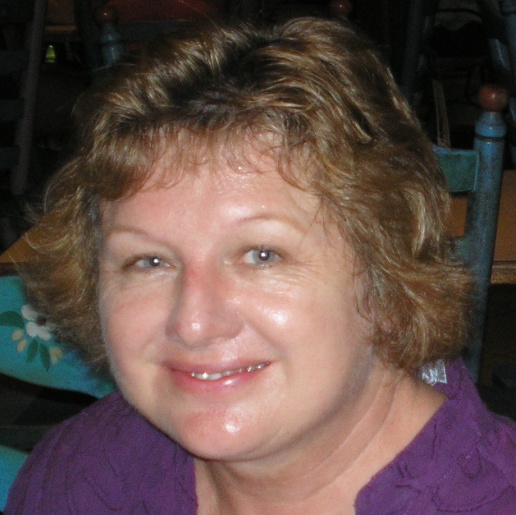 CHARYN McLEAN is a professional astrological consultant from Queensland holding a Dip Astro (FAA) and a Dip. Prof. Coun., she is also a teacher.  Her astrological focus is psychological/karmic astrology.Charyn approaches her work from a Chironic therapeutic perspective, integrating counselling and Australian bush flower essences with the art of astrology.  She also works as a consultant for naturopaths and other alternative therapists who specialise in fertility issues.Contact:  charyn_m@yahoo.com.au0413 044 025